0-25 Specialist Teaching and Support ServicesSocial, Communication, Interaction and Learning (SCIL) TeamReady to book Social Emotional Mental Health(SEMH)Bradford Nurture Group Network MeetingsCommunication and Interaction (Autism)Learning Support (Cognition and Learning)Scheduled Courses (Delivered virtually only)Please book via the website link http://www.skills4bradford.co.uk/CourseProvider is: 0-25 Specialist Teaching and Support ServicesThis will take you to the list of courses, HUBs and Bradford Nurture Group Network Meetings where you can browse the list.When you find the one you are looking for click "join" and complete the application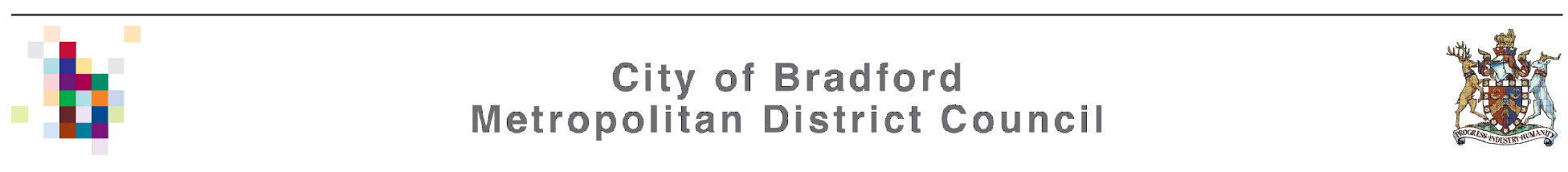 Learning Support (Cognition and Learning)Communication and Interaction (Autism)Scheduled courses- delivered virtuallyPlease visit the following for full brochure and course course options0-25 Specialist Teaching and Support Services http://www.skills4bradford.co.uk/Services/5179Please read the following:By booking you have accepted that the course is appropriate for your needs regardless of the post title you have stated.By booking you have accepted that you can access the course via Webex. If you wish to send a substitute delegate, please ensure you have informed us by emailing SCILTeam@bradford.gov.uk We will assume that this course is appropriate to their needs.Please book at least two weeks in advance of the course if possible.Once we have received your application the system will acknowledge receipt by email.If a course is cancelled you will be informed one week before the start of the course.You will be sent a link for the virtually course within the week before the start date.Two weeks before the start of the course our cancellation policy will be in place.Cancellation process is:100% refund 11 days or more before the course starts50% refund between 10 and 6 days before the course starts0% refund 5 days or fewer before the course startsAll contact will be with the email address specified on the application you make.All course correspondence will be via email.In case of any booking queries please email SCILTeam@bradford.gov.uk or telephone admin on 01274 439500.Invoices will be sent on or just after the course date.Social Emotional Mental Health(SEMH)Bradford Nurture Group Network MeetingsBooking required so we can give you access to the virtual meeting.Please book via the website link http://www.skills4bradford.co.uk/CourseProvider is: 0-25 Specialist Teaching and Support ServicesOpen to all staff who run a Nurture group, or are thinking of starting one, or just want to know what Nurture is all about, please book on to our FREE group to exchange ideas, meet like-minded people, and find out more about what it’s all about.

The group discuss a range of topics around Nurture.
Duration of the meeting is approx. 1hr. Run by a Specialist Teacher in SEMHDates – 18.02.2021, 13.05.2021 & 01.07.2021PageCourse titleScheduled Course datePrice per delegate4How to use & Interpret the GL Assessment Dyslexia Portfolio – KS2-4 – 3.5hrs13.05.202109.00-12.30 £87.504Developing English Skills for SEN Pupils with English as an Additional Language (EAL) – KS1-2 - 2.5hrs16.03.202109.30-12.00 £62.505Inclusive Classrooms - Supporting children with Learning difficulties in Primary – KS1-2  - 2 x 1.5hrs23.03.2021& 08.06.202109.00-10.30 £75.005Inclusive Classrooms - Supporting children with Learning difficulties in Secondary –  KS3-4  - 2 x 1.5hrs23.03.2021& 08.06.202111.00-12.30 £75.006Recognising and Managing Dyslexia and Difficulties in Literacy -  KS1-4 – 2 x 1.5 hr sessions19.04.2021 & 27.04.202109.30-11.00 £75.006Supporting Children with Language Difficulties in the Classroom – KS1-4 - 3hrs25.03.202109.15-12.15 £75.007Cognition and Learning NEW Baseline Assessment and Toolkit KS1-3 – 2 x 2hrs17.03.2021 & 24.03.202115.00 -17.00FREE820:20 Reading Intervention – KS1-4 – 2 x 2hrs22.04.2021&06.05.202109.30-11.30£100.00Learning Support (Cognition and Learning)Learning Support (Cognition and Learning)TitleHow to use & Interpret the GL Assessment Dyslexia Portfolio KS2-4Description of courseScheduled courseThis course will provide participants with knowledge and information about how to administer and interpret the Dyslexia Portfolio.  It includes a range of case studies to demonstrate how to interpret the results and use them to inform provision.We recommend that you have access to this assessment prior to the course. This course is run Virtually.Suitable for KS2,3 & 4 Delivered byA Specialist TeacherDates, times13.05.2021 - 09.00am to 12.30pmCost £87.50 Per person Learning Support (Cognition and Learning)Learning Support (Cognition and Learning)TitleDeveloping English Skills for SEN Pupils with English as an Additional Language (EAL) – KS1-2Description of courseScheduled course This course trains teaching assistants to deliver an intervention to pupils struggling to develop English as an additional language.  The intervention can be delivered in small groups or on a one-to-one basis. It provides a range of resources and practical strategies to teach vocabulary and sentence construction skills.This course is run Virtually.Suitable for SENCo / TADelivered byA Specialist TeacherDates, times16.03.2021 - 09.30am to 12.00pmCost£62.50 Per personLearning Support (Cognition and Learning)Learning Support (Cognition and Learning)TitleInclusive Classrooms - Supporting children with Learning difficulties in Primary KS1-2Description of courseScheduled course This course looks at strategies to support pupils with learning difficulties in the classroom.It considers quality first teaching strategies to support literacy and numeracy and strategies to support language, memory and processing difficulties.  Participants will be provided with a comprehensive toolkit of resources.This course is run Virtually. Attendance is needed for both sessions.Suitable for AllDelivered byA Specialist TeacherDates, times23.03.2021 & 08.06.2021 - 09.00am to 10.30amCost£75.00 Per personLearning Support (Cognition and Learning)Learning Support (Cognition and Learning)TitleInclusive Classrooms - Supporting children with Learning difficulties in Secondary KS3-4Description of courseScheduled course This course looks at strategies to support pupils with learning difficulties in the classroom.It looks at strategies to support quality first teaching and language. Examines memory and processing difficulties and provides a range of practical strategies.  It looks at strategies to support pupils with studies skills.Participants will be provided with a comprehensive toolkit of resources.This course is run Virtually. Attendance is needed for both sessions.Suitable for AllDelivered byA Specialist TeacherDates, times23.03.2021 & 08.06.2021 - 11.00am to 12.30pmCost£75.00 Per personLearning Support (Cognition and Learning)Learning Support (Cognition and Learning)TitleRecognising and Managing Dyslexia and Difficulties in Literacy KS1-4Description of courseScheduled course This interactive course looks at the processes involved in reading and writing and the difficulties that pupil’s with dyslexia experience. It explores a range of dyslexia friendly strategies and practical ideas to manage dyslexia in the classroom.  Attendees are provided with a checklist and toolkit of resources.This course is run Virtually. Attendance is needed for both sessions.Suitable for AllDelivered byA Specialist TeacherDates, times19.04.2021 & 27.04.2021 - 09.30am to 11.00amCost£75.00 Per personLearning Support (Cognition and Learning)Learning Support (Cognition and Learning)TitleSupporting Children with Language Difficulties in the Classroom KS1-4Description of courseScheduled course This course examines the processes involved in communication.  It looks at the types of difficulties in speech, language and communication that pupils may have.  It provides an assessment tool based on documents from the Communication Trust. It enables teachers to analyse results and consider interventions and quality first teaching strategies, which can be implemented to meet the needs of these pupils.This course is run Virtually.Suitable for SENCo / Teacher / TADelivered byA Specialist TeacherDates, times25.03.2021 - 09.15am to 12.15pmCost£75.00 Per personLearning Support (Cognition and Learning)Learning Support (Cognition and Learning)TitleCognition and Learning NEW Baseline Assessment and Toolkit KS1-3Description of courseScheduled courseThe NEW Baseline Assessment and Toolkit has been designed to help staff in school identify the needs of pupils who are not making expected progress and are working below age related expectations.   It supports the best endeavours approach and provides a range of assessment tools which are aligned to Pre-Keystage and National Curriculum standards.  The toolkit is a use-friendly resource which provides a range of QFT strategies and practical 5 minute activities to support the graduated approach and provision planning. The course trains SENCos, teachers and teaching assistants how to use the assessment tools, interpret the results and create a pupil profile and additional support plan which can be used to plan steps to move pupils’ learning forward.This course is run Virtually. Attendance needed for both sessions.Suitable for SENCo / Teacher / TADelivered byA Specialist TeacherDates, times17.03.2021 & 24.03.2021 -  3pm – 5pmCostFREELearning Support (Cognition and Learning)Learning Support (Cognition and Learning)Title20:20 Reading InterventionDescription of courseScheduled course20 – 20 reading is evidence based, practical, holistic and successful intervention, which draws on Catch Up Literacy, Wave 3 Literacy and Reading Recovery principles.  This is a practical course which includes demonstrations and practical activities. TAs and SENDCOs will develop the skills to assess children’s reading skills and then plan and deliver 1:1 sessions for struggling readers.  It is suitable for children in the primary phase, who are reading at least 6 months below their chronological age, or students with SEND in the secondary phase.Schools must have their own copy of the New Salford Sentence Reading Test. Have access to the assessment and record forms for the first session of this course.We will also provide a range of resources to support the delivery of this course electronically prior to each session. Participants will need to print these out prior to the course. This course is run Virtually. Attendance needed for both sessions..Suitable for Teaching Assistants & SENCos (ideally the SENCo will attend with their TAs so they can manage the intervention)Delivered byA Specialist PractitionerDates, times22.04.2021 & 06.05.2021 - 09.30-11.30Cost £100.00PageCourse titleCourse date7Autism Social Success - KS1-2 - 2hrsTBA7Teaching Children with Autism in Early Years - EYs - 2 half daysTBA8Teaching Children with Autism - KS1-2 - full dayTBA8Supporting Children with Autism KS1-2 – half dayTBA8Supporting Children with Autism EY’s – 2x half daysTBA6Introduction to Autism – KS1-4 - 1.5hrs22.4.2021 3:30 – 5:00Communication and Interaction (Autism)Communication and Interaction (Autism)TitleIntroduction to Autism KS1-4Description of trainingOn demand training & ScheduledThis course introduces the main areas of difference between neurotypicals and those diagnosed with autism. It considers the impact of these differences have on individual pupils.Suitable for SENco / Teacher / TA (all school staff)Delivered byA Specialist TeacherDates, times22.04.2021 – 3pm – 5pmCost£37.50